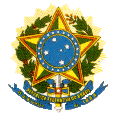 MINISTÉRIO DA ECONOMIASecretaria de Desenvolvimento da InfraestruturaFormulário para o envio de contribuições para a Consulta Pública ME-SDI nº 01/2019Consulta Pública ME-SDI nº 01/2019Dados do colaboradorNome: Organização:E-mail:Telefone:Perguntas relacionadas à estimação da Taxa Social de Desconto para avaliação de projetos de investimento em infraestrutura no BrasilO participante poderá abordar apenas os temas de seu interesse. Qual a sua visão sobre a escolha da abordagem para estimação da Taxa Social de Desconto (TSD) aplicável à análise de investimentos em infraestrutura no Brasil? A argumentação apresentada para a seleção da abordagem de eficiência está adequada?Em sua opinião, está adequada a revisão de literatura sobre determinantes da poupança doméstica, em especial para o Brasil? Alguma referência adicional sugerida?Em sua opinião, está adequada a revisão de literatura sobre determinantes do investimento privado, em especial para o Brasil? Alguma referência adicional sugerida?Em sua opinião, está adequada a revisão de literatura sobre determinantes da poupança externa, em especial para o Brasil? Alguma referência adicional sugerida?Qual a sua opinião sobre a adequação das estimativas de elasticidade da poupança interna com respeito à taxa de captação (entre 0,01 e 0,20)? Alguma consideração sobre a metodologia empregada?Qual a sua opinião sobre a adequação das estimativas de elasticidade do investimento privado com respeito à taxa de juros (entre -2,29 e -1,35)? Alguma consideração sobre a metodologia empregada?Qual a sua opinião sobre a adequação das estimativas de elasticidade da poupança externa com respeito ao custo do capital externo (0,40)? Alguma consideração sobre a metodologia empregada?Qual a sua visão sobre a trajetória de médio-longo prazo para a poupança doméstica como proporção do PIB no Brasil? A projeção apresentada no texto é razoável? (entre 16 e 17%)Qual a sua visão sobre a trajetória de médio-longo prazo para o investimento privado como proporção do PIB no Brasil? A projeção apresentada no texto é razoável? (entre 15 e 18%)Qual a sua visão sobre a trajetória de médio-longo prazo para a poupança externa como proporção do PIB no Brasil? A projeção apresentada no texto é razoável? (2.0%)Em sua opinião, estão razoáveis os valores definidos para os ponderadores utilizados no cálculo da TSD pela abordagem de eficiência?Em sua opinião, está razoável o valor de médio-longo prazo projetado para a taxa real de captação da poupança doméstica? (3.0%)Em sua opinião, está razoável o valor de médio-longo prazo projetado para a rentabilidade real do investimento privado? (10-12%)Em sua opinião, está razoável o valor de médio-longo prazo projetado para a variação anual da taxa de câmbio nominal – dólar? (1.5%)Em sua opinião, está razoável o valor de médio-longo prazo projetado para a taxa de juros internacional – maturidade longa? (2.5%)Em sua opinião, está razoável o valor de médio-longo prazo projetado para o spread de risco soberano do Brasil – CDS? (2.0 %)Em sua opinião, está razoável o valor de médio-longo prazo projetado para a taxa de inflação – IPCA? (3.5 %)Em sua opinião, está razoável o valor de médio-longo prazo projetado para o custo marginal real do capital externo? (8.7 %)Na sua visão, está adequado o valor definido para a Taxa Social de Desconto aplicável à avaliação de investimentos em infraestrutura no Brasil, estimado em 10%? E quanto aos valores recomendados para análise de sensibilidade, de 8% e 12%?Respostas[Inserir número da pergunta e resposta relacionada]Informações adicionais[Caso seja necessário inserir aqui informações adicionais que auxiliem na análise da contribuição]